Termin: 25. 03. – 29. 03. 2020 r.Kochani , przypominam o wykonywaniu prac konkursowych i przesyłaniu zdjęć na adres e-mail: alicjalicak@wp.pl                                                                              Dziękuję za zdjęcia, które już od Was otrzymałam – czekam na kolejne !!!TEMAT -  ,,Wiosno, ach to Ty! ”Cechy charakterystyczne marcowej pogody .Pierwsze wiosenne warzywa i ich wartości odżywcze.Dbamy o własne zdrowie – zmieniamy sposób odżywiania i ubierania w okresie wiosennym .Propozycja zrobienia w domu smacznych kanapek.Wiosenna kanapkaChleb posmarować masłem, położyć plasterki ogórka, rzodkiewki, posypać szczypiorkiem i rzeżuchą. ( lub wg uznania )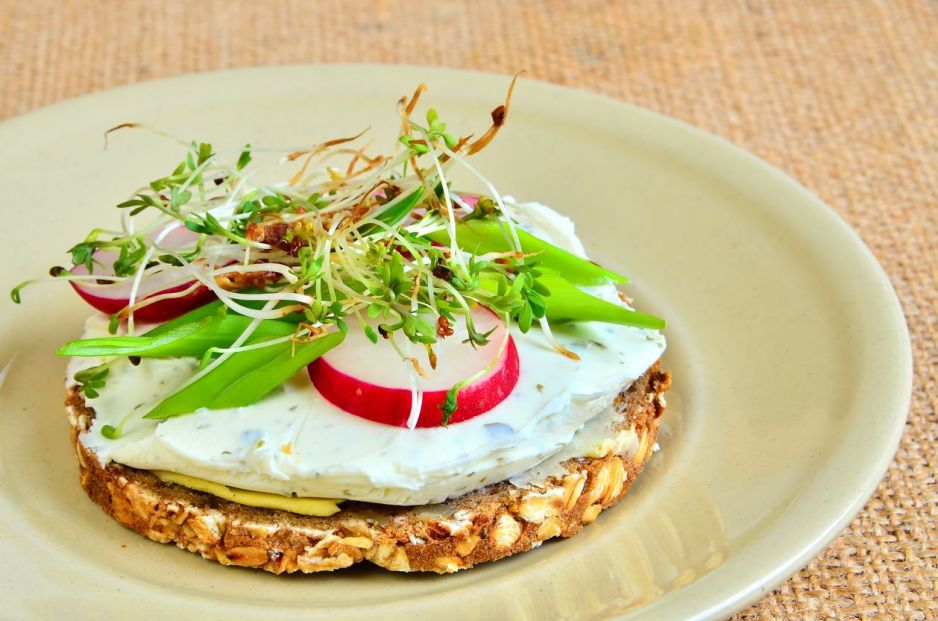 - Propozycja dla chętnych :Praca plastyczna – „Kolorowa wiosna” (malowanie farbami plakatowymi).Projektowanie ogrodu – lepienie z plasteliny warzyw i kwiatów. Słuchanie piosenek o tematyce wiosennej z płyt i kaset.Pozdrawiam : Alicja Licak